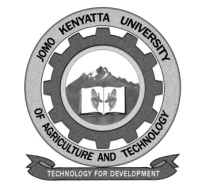 W1-2-60-1-6JOMO KENYATTA UNIVERSITY OF AGRICULTURE AND TECHNOLOGYUNIVERSITY EXAMINATIONS 2014/2015YEAR 4 SEMESTER II EXAMINATION FOR THE DEGREE OF BACHELOR OF SCIENCE AGRIBUSINESS MANAGEMENT AND ENTERPRISE DEVELOPMENTAME 2404: AGRIBUSINESS MARKETING   DATE: April/May 2014						  	TIME: 2 HOURSINSTRUCTIONS: ANSWER ALL QUESTIONS IN SECTION A AND ANY TWO IN SECTION B SECTION A (60 MARKS): ANSWER ALL QUESTIONSQUESTION ONE Define the broad definition of marketing.					(4marks)Discuss the components of a market as perceived by agribusiness managers.												(6marks)QUESTION TWOExplain briefly the main features of the three types of marketing enterprises.	(10marks)QUESTION THREEDefine strategic value added marketing.					(2marks)What is relationship marketing and its benefits?				(8marks)QUESTION FOURDescribe the marketing channels of manufactured products and indicate how they are connected with various types of flows of marketing activities.			(10marks)QUESTION FIVEDefine sales management 							(2marks)Explain the sales management process 					(8marks)QUESTION SIX Discuss the meaning of marketing intelligence and its strategic role in competitive marketing.SECTION B: 40 MARKSQUESTION SEVEN (20 marks)Discuss how to identify and choose market segments according to:Need for market segmentation 						(5marks)Market segmentation 							(5marks)Market targeting process.							(10marks)QUESTION EIGHT (20 marks)Explain marketing management process.					(4marks)Define a marketing plan and its functions					(6marks)Describe the elements of a marketing plan					(10marks)QUESTION NINE (20 marks)Explain the components of a marketing mix.				(3marks)What is the purpose of advertising, and its functions?			(10marks)Discuss sales promotion and how it enhances sales and marketing of products and services.									(3marks)Indicate how advertising is related to market research.			(4marks)